Il est interdit aux candidats de signer leur composition ou d'y mettre un signe quelconque pouvant indiquer sa provenance.DOSSIER CORRIGECe dossier comprend les documents DR1 à DR 16Barème conseillé :	Partie A :	10 ptsPartie B :	24 ptsPartie C :	8 ptsPartie D :	8 ptsPartie E :	10 ptsSOMMAIREA.1- Indications des dimensions pour une caisse américaineA.2- Calcul de la surface de carton nécessaire pour la commande.A.3- Positionnement des plaques dans la laize et longueur de papier utilisée. A.4- Calcul du temps de production de l’onduleuse.A.5- Recherche de la masse d’un paquet de cartons. A.6- Constitution d’une palette.B.1- Analyse des arrêts de l’onduleuse.B.2- Choix du capteur de mesure du diamètre de la bobine.B.3- Assistance lors du raccordement par détecteurs de l’état du bord du papier.C.1- Calcul des valeurs moyennes et limites C.2- Compléter la carte de contrôleC.3- Interpréter les résultatsD.1- Identification des éléments.E.1- Identification des opérations.E.2- Choix des photos de description des opérations.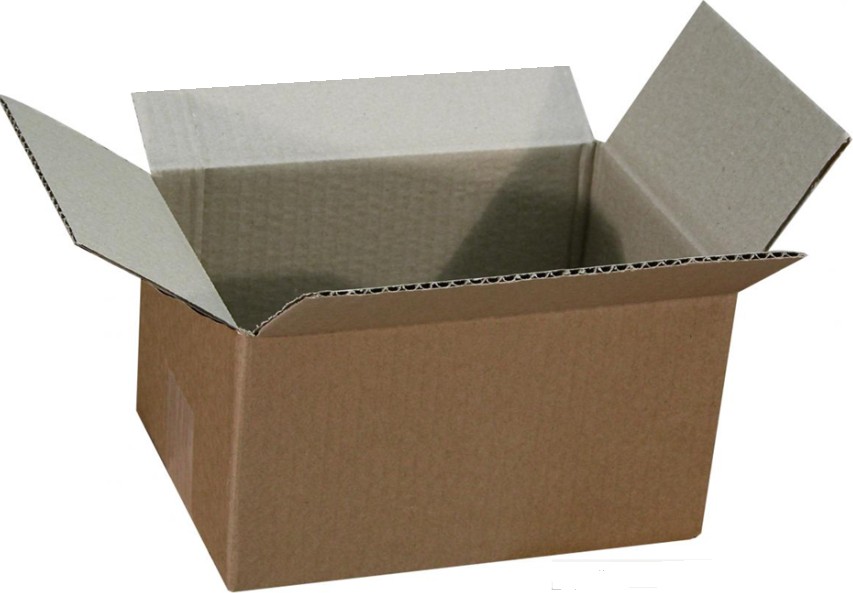 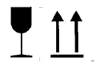 Afin de refaire son niveau de stock, une société spécialisée dans les articles de déménagement, a passé la commande suivante à un fabricant de cartons.-	5 000 Cartons pour déménagement (caisse américaine - code Fefco 0204)Dimensions (mm) de 540*360*320 Longueur*Largeur*Hauteur (en interne) La largeur de la patte de collage sera de 30 mmUtilisation d’une cannelure simple CLe sens de cannelure correspond à la hauteur du carton Les papiers de couverture seront blancsImpression des pictogrammes 1 et 2 (ISO 780) et du nom de la société sur 2 faces Valeur de résistance ECT 4,2 kN/mPour chaque question le candidat devra détailler ses calculs.Partie A - Analyse de la charge prévisionnelle de cette commande.      Documents techniques à consulter : DT2, DT4, DT5, DT6, DT7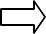 Question A-1 : Indications des dimensions pour une caisse américaine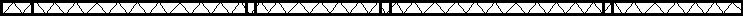 Question A.2-Calcul de la surface de carton nécessaire pour la commande.On utilisera le tracé des codes Fefco en prenant en compte que, pour chaque refoulure (pliage interne CI), il est nécessaire d’ajouter la valeur d’une épaisseur de carton.Prendre la valeur moyenne de l’épaisseur de la cannelure C utilisée dans les calculs.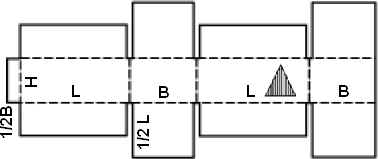 Question A.3- Positionnement des plaques dans la laize et longueur de papier utilisée.Le terme laize correspond à la largeur de la bobine.Les bobines en stock, qui seront utilisées pour cette production, sont repérées par le code suivant : 10 125 2500 1892 06055Afin de gérer le stock, il est nécessaire de connaître la longueur de papier utilisée (pour les papiers de couvertures et le papier de cannelure).Ne pas oublier de tenir compte du sens de la cannelure figurant dans le schéma ci-dessus.Question A.4-Calcul du temps de production de l’onduleuse.L’onduleuse fonctionne actuellement à 250 m par minute.Pour tenir compte des temps d’arrêts éventuels, il doit être tenu compte d’une marge de sécurité supplémentaire de 5 % dans le calcul du temps de production.C’est ce temps qui sera intégré dans le logiciel de planification de l’onduleuse.Question A.5- Recherche de la masse d’un paquet de cartons.Les cartons proposés à la vente sont livrés à plat par paquets de 20.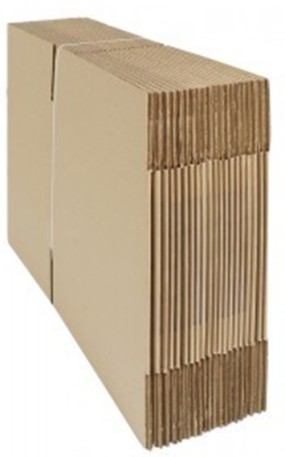 Le fardeau ainsi constitué est assemblé par un lien.La patte de raccordement est collée et seuls le fond et le dessus sont à mettre en place lors de l’utilisation.La fermeture est généralement assurée par bande adhésive.Afin de ne pas demander d’effort important aux  clients, l’entreprise souhaite respecter la norme indiquant les limites recommandées pour le port occasionnel de charges (AFNOR NFX35-109)Extrait de la norme NFX35-109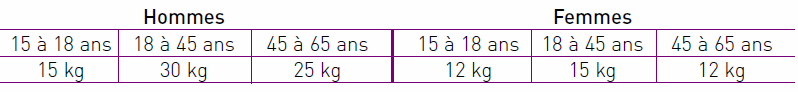 Question A.6- Constitution d’une palette.Afin de ne pas avoir à gérer un stock de palettes, l’entreprise a choisi d’utiliser des palettes en carton.Une fois la palette constituée, un houssage plastique est réalisé pour maintenir l’ensemble. Lors d’une palettisation, il faut tenir compte des données suivantes :Dimension de la palette  120 cm par 100 cmHauteur maximale de 180 cm (hauteur palette comprise)1 000 Kg maxi pour une palette en bois700 Kg maxi pour une palette en cartonLe chargement ne doit pas dépasser la surface de la palettePalette bois vide, hauteur 166 mmPalette carton vide, hauteur 110 mmChaque carton plié, collé et mis à plat mesure 910*860 mm et fait 7 mm d’épaisseurPartie B–Suivi du fonctionnement de l’onduleuse.Question B.1- Analyse des arrêts de l’onduleuse.Le tableau ci-dessous indique les temps d’arrêt annuel des différentes parties de l’onduleuse.Construire un diagramme de Pareto en traçant la courbe des pourcentages cumulés.Pourcentage cumulé100%90%80%70%60%50%40%30%20%10%K	I	B	C	A	L	M	F	N	H	J	O	E	G	D	FPostes de l'onduleuseQuestion B.2- Recherche de solutions pour diminuer les temps d’arrêt. Question B.2.1- Choix du capteur de mesure du diamètre de la bobine.Lors de la fin d’une bobine de papier, un dispositif de raccordement automatique à une deuxième bobine est prévu.En extrémité du papier de la bobine en attente, l’opérateur place un ruban adhésif double face. Lors du signal de fin de bobine, les deux papiers sont assemblés et une coupe rapide du papier se terminant est effectuée.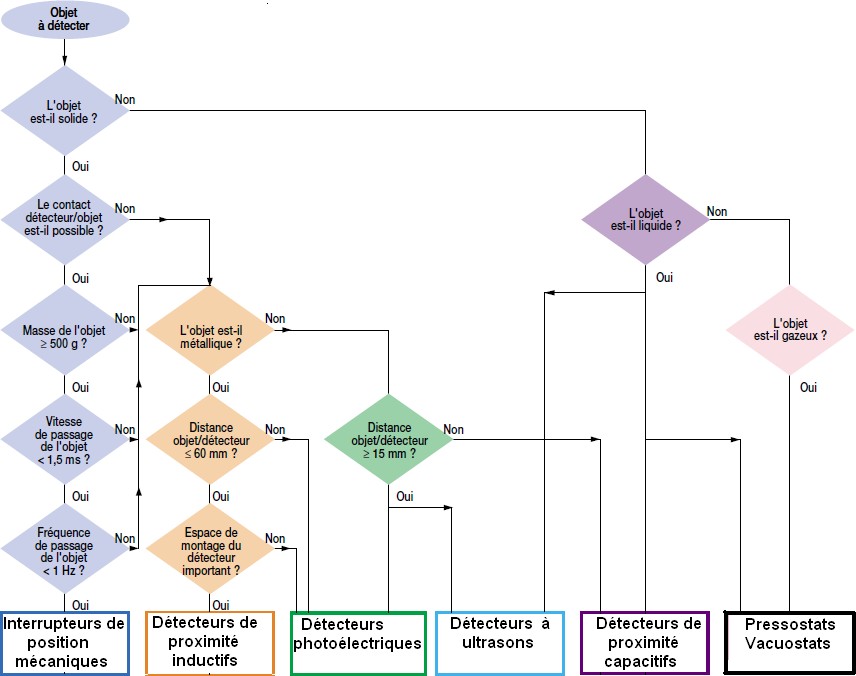 Question B.2.2- Recherche des indices de protection nécessaires pour ce type d'établissement industriel.      Document technique à consulter : DT9Question B.2.3 Choix du détecteur      Document technique à consulter : DT8La mesure en temps réel du diamètre de la bobine est réalisée par un détecteur de type sonar. Ce capteur est placé à 1 m de l’axe de rotation des bobines.Le diamètre d’une bobine neuve est de (1 250 ou 1 400 mm) et de 200 mm en fin d’utilisation.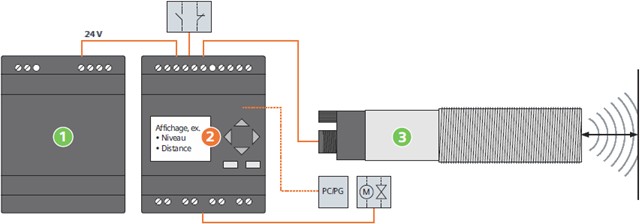 Question B.3 Assistance lors du raccordement par détecteurs de l’état du bord du papier.      Document technique à consulter : DT10Lorsqu'une bobine se termine, son papier doit être raccordé à celui de la bobine neuve placée sur l'autre côté du dérouleur.La décision du raccordement est automatique ou manuelle.le mode automatique est, par sécurité, mis en œuvre alors qu'il reste du papier.lors du mode manuel, l'opérateur surveille la qualité du papier en fin de bobine afin d'utiliser la totalité du papier.Le papier ayant une vitesse de 250 m/min, des petites déchirures près des bords peuvent échapper à la vigilance de l'opérateur.Ces défauts peuvent provoquer une déchirure et un arrêt coûteux de l'onduleuse.Pour assister l'opérateur, des détecteurs à fourche viennent contrôler le papier au niveau des bords de la bobine.En mode manuel assisté, dès qu’une déchirure est détectée par l’un ou l’autre des détecteurs à fourche, le raccordement est alors réalisé automatiquement.Question B.3.1Le GRAFCET ci-dessous décrit le fonctionnement d’un côté du dérouleur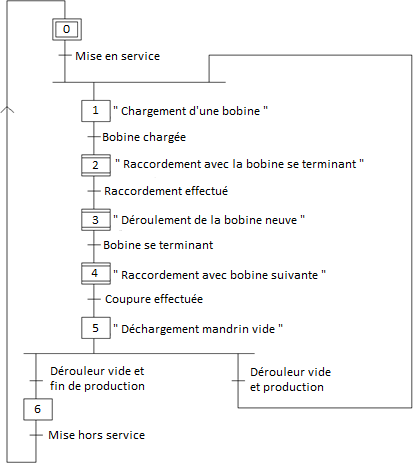 Question B.3.2 Le GRAFCET ci-dessous est « l’expansion » de la macroétape 4.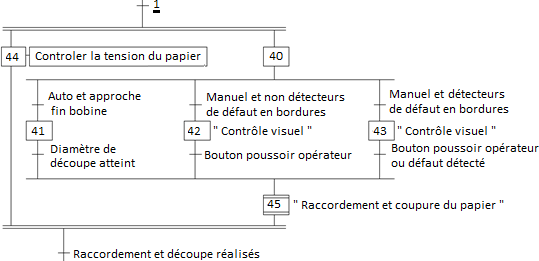 Question C- Suivi de la qualité.      Documents techniques à consulter : DT11, DT12Pendant la production, des prélèvements de 5 échantillons sont régulièrement réalisés.Le tableau de la page suivante indique les résultats des tests de résistance sur champ. (ECT)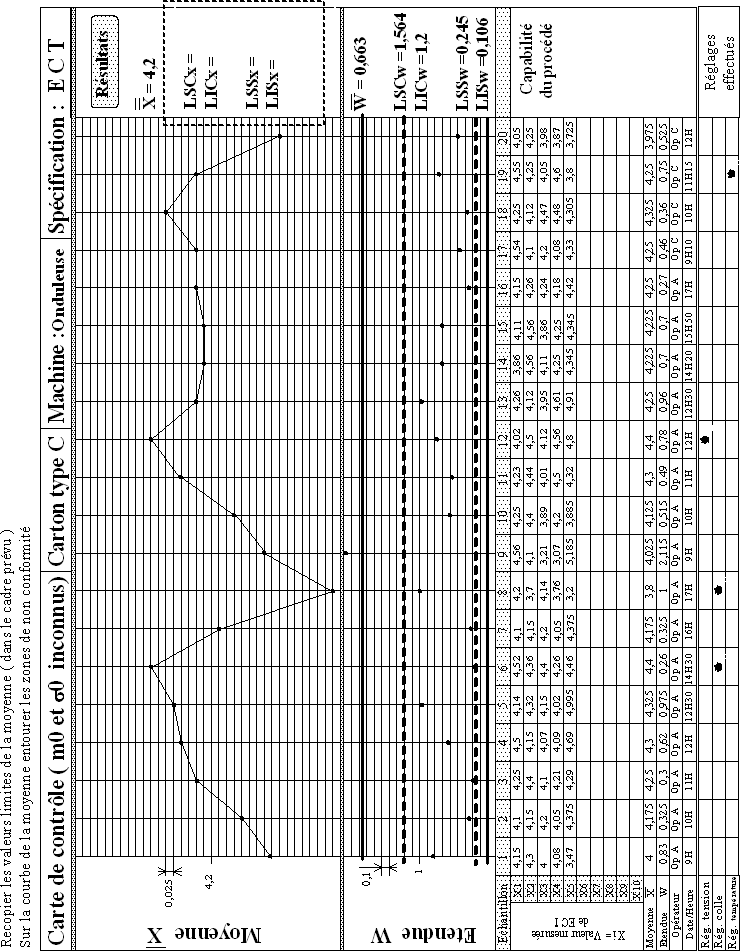 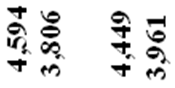 Partie D – Etude du schéma hydraulique du dérouleurQuestion D.1- Identification des éléments.      Documents techniques à consulter : DT13, DT14, DT15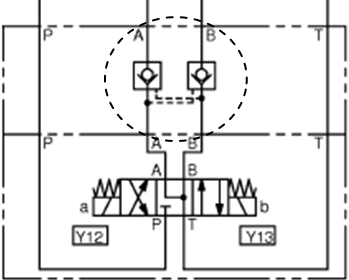 Partie E – Notice de remplacement des garnitures de freins pneumatiquesDocuments techniques à consulter : DT17-DT18-DT19-DT20On vous demande de réaliser la fiche de poste qui sera disponible en permanence sur le poste de travail.Afin de permettre une identification rapide des opérations, des photos de maintenance seront jointes à ce document.Epaisseur inférieure à 4 mmEpaisseur supérieure à 4 mmEpaisseur inférieure à 4 mmnonDANS CE CADREAcadémie :	Session :Académie :	Session :DANS CE CADREExamen :	Série :Examen :	Série :DANS CE CADRESpécialité/option :	Repère de l’épreuve :Spécialité/option :	Repère de l’épreuve :DANS CE CADREEpreuve/sous épreuve :Epreuve/sous épreuve :DANS CE CADRENOM :NOM :DANS CE CADRE(en majuscule, suivi s’il y a lieu, du nom d’épouse)Prénoms :N° du candidat(le numéro est celui qui figure sur la convocation ou liste d’appel)DANS CE CADRENé(e) le :N° du candidat(le numéro est celui qui figure sur la convocation ou liste d’appel)DANS CE CADREN° du candidat(le numéro est celui qui figure sur la convocation ou liste d’appel)Ne rien ÉcrireAppréciation du correcteurNote :Appréciation du correcteurNote :Sous épreuve : Étude des spécifications générales d’un système pluritechnologiqueUnité U41BTS Assistance Technique d’IngénieurCodeSESSION 2014SUJETU41 DOSSIER RÉPONSEDurée : 3hCoefficient 3Page 0 / 16BTS Assistance Technique d’IngénieurBTS Assistance Technique d’IngénieurSession 2014U41 DOSSIER RÉPONSEPage DR1/ 16Indiquer les dimensions de l’un des 5 000 cartonsDessiner les pictogrammes (ISO780) 1 et 2 sur la grande face visible270180320360540Indiquer les dimensions de l’un des 5 000 cartonsDessiner les pictogrammes (ISO780) 1 et 2 sur la grande face visible270180320360540Indiquer les dimensions de l’un des 5 000 cartonsDessiner les pictogrammes (ISO780) 1 et 2 sur la grande face visible270180320360540BTS Assistance Technique d’IngénieurBTS Assistance Technique d’IngénieurSession 2014U41 DOSSIER RÉPONSEPage DR 2/16RepèreSous-systèmes de l’onduleuseTemps d’arrêt en minPourcentageRepPourcentage cumuléADérouleurs couvertures864.365%K29.7%BDérouleurs cannelure35217.868%I56.2%CLanceurs1879.492%B74%DPréchauffeurs50.253%C83.5%EEncolleuse130.659%A87.9%FConvoyeurs281.421%L91.3%GPont magasin60.304%M93.1%HPlaques chauffantes221.116%F94.515%IGuides nappe52226.497%N95.8%JCoupeuse auxiliaire190.964%H97%KMitrailleuse58529.695%J98%LConvoyeur inférieur673.401%O98.7%MCoupeuse radiale basse351.776%E99.3%NConvoyeur supérieur261.319%G99.6%OCoupeuse radiale haute150.761%D99.%PPalettiseur20.101%P100%